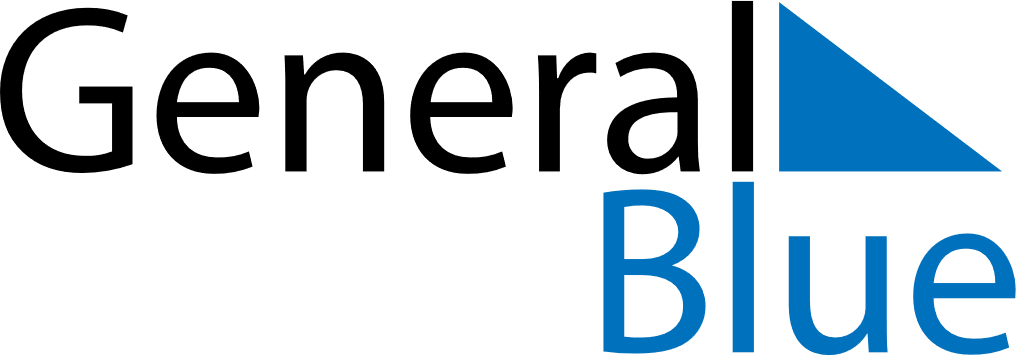 June 2023June 2023June 2023ArmeniaArmeniaSUNMONTUEWEDTHUFRISAT123The day of protection of children rights456789101112131415161718192021222324252627282930